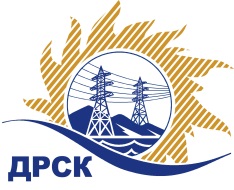 Акционерное общество«Дальневосточная распределительная сетевая  компания»ПРОТОКОЛпроцедуры вскрытия конвертов с заявками участников СПОСОБ И ПРЕДМЕТ ЗАКУПКИ: открытый запрос цен на право заключения договора поставки: «Подстанционный железобетон» для нужд филиала АО «ДРСК» «Амурские электрические сети», » (закупка 279 раздела 2.2.2 ГКПЗ 2018 г.).Плановая стоимость: 3 993 668,81 руб., без учета НДСПРИСУТСТВОВАЛИ: постоянно действующая Закупочная комиссия 1-го уровня ВОПРОСЫ ЗАСЕДАНИЯ КОНКУРСНОЙ КОМИССИИ:В ходе проведения запроса цен было получено 3 заявки, конверты с которыми были размещены в электронном виде через функционал ЭТП - https://rushydro.roseltorg.ru.   .Вскрытие конвертов было осуществлено в электронном сейфе организатора запроса цен на ЕЭТП, в сети «Интернет»: https://rushydro.roseltorg.ru  автоматически.Дата и время начала процедуры вскрытия конвертов с заявками участников: 11:00 местного времени 28.11.2017Место проведения процедуры вскрытия конвертов с заявками участников: Единая электронная торговая площадка, в сети «Интернет»: https://rushydro.roseltorg.ru.В конвертах обнаружены заявки следующих участников запроса цен:Секретарь Закупочной комиссии 1 уровня                                                    М. Г. ЕлисееваТерёшкина Г.М.(416-2) 397-260№ 65/МТПиР-Вг. Благовещенск28 ноября 2017 г.№ п/пПорядковый номер заявкиНаименование участникаЗаявка без НДСЗаявка с НДССтавка НДС12Общество с ограниченной ответственностью "РесурсИнвестСтрой" 
ИНН/КПП 3810320798/381201001 
ОГРН 11138500217133949388.004660277.8418%23Общество с ограниченной ответственностью "ПромСтрой Групп" 
ИНН/КПП 6658434978/665801001 
ОГРН 11366580167703957573.804669937.0818%34ОБЩЕСТВО С ОГРАНИЧЕННОЙ ОТВЕТСТВЕННОСТЬЮ "СОВРЕМЕННЫЕ СТРОИТЕЛЬНЫЕ КОНСТРУКЦИИ" 
ИНН/КПП 7734381458/773401001 
ОГРН 11677463462833951436.004662694.4818%